allegato 2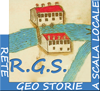 Rete delle Geo Storie a scala locale
Scuola capofilaISTITUTO COMPRENSIVO DI NOALE (VE) Elisabetta “Betty” PierazzoASSOCIAZIONE CLIO ‘92www.retegeostorie.it(bozza del 25  maggio 2015)C’ERA UNA VOLTA.IMPARARE IL PASSATO TRA FINZIONE E STORIAGIOVEDI’ 10  SETTEMBRE 2015 - 8.45- 17.O0MOGLIANO VENETO (TV) – Centro sociale e Scuola Piranesi— C’era una volta...— Un re! — diranno subito i miei piccoli lettori.No, ragazzi, avete sbagliato. C’era una volta (solo) il manuale.Pur rimanendo ancora lo strumento di lavoro di gran lunga prevalente, possiamo cominciare a dire che c’era una volta solo il sussidiario/manuale di storia. Per l’insegnamento/apprendimento di questa disciplina, i docenti utilizzano spesso, accanto al sussidiario/manuale, testi di finzione  (una categoria  molto ampia che va dai racconti scritti, al film, allo sceneggiato televisivo, al fumetto al videogame fino alle applicazioni per tablet e smartphone).Quali le ragioni di queste scelte didattiche? Con quali obiettivi?  Con quali risultati? Quali i vantaggi e i limiti della fiction  rispetto ai testi storici per far conoscere il passato? Quali le possibili complicità e le opportune convivenze?Scopo del seminario è quello di avviare la riflessione su queste domande, tentare qualche risposta, costruire  alcune possibili indicazioni di lavoro in classe.ProgrammaMattina 8.45 - 13.00 Sede: Centro Sociale – Piazza Donatori di Sangue, 1  MOGLIANO VENETO (TV)1° Sessione Pomeriggio 15.00- 17.00 Sede: Scuola Piranesi Via De Gasperi 8 – MOGLIANO VENETO (TV)2° Sessione LABORATORIO  Dall’immagine alla costruzione di copioni e sceneggiatureDalla “lettura” e dalla interpretazione di fonti iconografiche immaginare e narrare luoghi di vita, abitudini paesaggi di un tempo passato. Il laboratorio vuole offrire spunti per utilizzare immagini e fotografie come strumento per conoscere e raccontare.  Anna Aiolfi IC n.1 Spinea (VE)LABORATORIO Costruzione e decostruzione di un racconto  di finzione per imparare il passatoUna scultura greca, la torre di un borgo, un antico utensile di uso comune, un dipinto e altri oggetti ancora possono tutti diventare elementi che, con l'aggiunta di uno o più bambini protagonisti e magari di un animale amico, formeranno l'intreccio di un racconto di finzione. Ma quale periodo storico scegliere, quali oggetti animare, che azioni mettere in campo?Gabriella Bosmin, autrice di racconti per l’infanzia e ricercatrice di storia localeLABORATORIO Prove di terapia intensiva per rianimare la storia (titolo provvisorio)Usando la tecnica dell'animazione raccontiamo un episodio storico realmente accaduto o inventiamo un breve racconto, ambientandolo in un periodo storico realistico. Cartoncino, colori, forbici: la manualità al potere per “costruire” personaggi, oggetti, luoghi, che verranno animati con l'aiuto di macchina fotografica e computer.Monica Lana, IC Mogliano veneto 1; Mauro Pizzato, Associazione Culturale WEB 2012 LABORATORIO Vero, falso, finto:  mo(n)di diversi per dire  il passato a scuolaTesto narrativo e testo storico: sono due diverse modalità di raccontarsi  e raccontare. E’ possibile conciliarli e far sì che il primo possa stimolare una riflessione che aiuti l’indagine storica? Il laboratorio cercherà  di proporre delle attività in cui, attraverso  la rappresentazione e le immagini di  storie, sia possibile avvicinare i ragazzi alla "storia".Silvia Ramelli IC Peseggia (VE); Carla Salvadori  IC Maserada (TV)5. LABORATORIO  Imparare/insegnare la storia e la geografia anche con le app?     A partire dall'esempio " Auschwitz, una storia di vento" di F.Grego (http://www.paragrafoblu.it) il laboratorio rifletterà sulla struttura dell'applicazione e sul suo possibile utilizzo didattico nei vari ordini di scuola. Franco Grego Studio editoriale il Paragrafo; Nadia Paterno IC Spinea 1I relatori del seminarioChiara Carminati Scrive storie, poesie, canzoni e testi teatrali. Conduce laboratori e incontri di promozione della lettura presso scuole e biblioteche, in Italia e all'estero. Tra i suoi libri più recenti, Parto (Panini), Mare (Rizzoli), Buonanotte Prato Sonno (Einaudi) e Perlaparola, bambini e ragazzi nella casa della poesia (Equilibri). Con il romanzo Fuori Fuoco ha vinto il Premio Orbil, il Premio Alvaro-Bigiaretti e il Premio speciale della giuria di Andersen. Nel 2012 ha ricevuto il Premio Andersen come miglior autrice ed è la candidata italiana al premio Hans Christian Andersen 2016.Franco Alessandro Grego Si laurea in filosofia all’Università di Venezia nel 1987. Negli anni Ottanta insegna filosofia e storia nei licei ed è tra i fondatori di Schermo bianco, associazione culturale con cui realizza cortometraggi e documentari che ottengono diversi riconoscimenti nazionali. Nei primi anni Novanta inizia a lavorare in editoria, dapprima come collaboratore di Adelphi, poi come redattore presso la casa editrice Studio Tesi. Nel 1995 fonda lo studio editoriale il Paragrafo e da allora collabora con alcuni tra i più importanti editori italiani (il Mulino, il Saggiatore, Mondadori, Pearson, Raffaello Cortina), curando in particolare saggi di storia, politica, economia, scienze sociali di autori italiani e stranieri.Ivo Mattozzi E’ stato professore di storia moderna e didattica della storia presso l'Università di Bologna dal 1972 al 2010. Ora è in pensione, ma tiene un insegnamento di storia e didattica presso la Libera Università di Bolzano.  È presidente di "Clio '92. Associazione di insegnanti e ricercatori in didattica della storia". Nell'Università di Bologna ha tenuto un seminario sulla storia generale come problema epistemologico e metodologico e un corso nel Master di Comunicazione storica. I campi di ricerca sono numerosi, ma ora si è particolarmente dedicato ai problemi di comprensione e di scrittura in storia e alla struttura della storia generale da insegnare.Le iscrizioni al seminario vanno inviate entro il 30 giugno 2015 al seguente indirizzo info@retegeostorie.it Per info: referente  Luisa Bordin tel. 0422.398018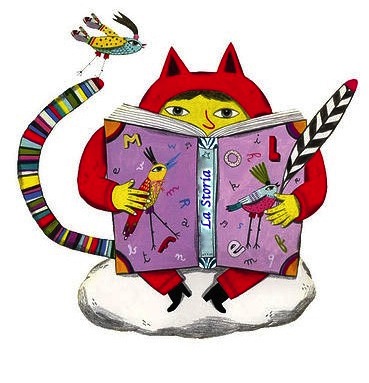 Rielaborazione di una illustrazione d i Lucile Placin8.45 - 9.009.15RegistrazioneApertura dei lavori9.30 -10.10Fuori Fuoco: dalle storie alla StoriaChiara Carminati 10.10 - 10.50Memoria e racconto in una app dedicata alla Shoah dei bambiniFranco Grego, Studio editoriale il Paragrafo10.50 – 11.20Coffee break11.20 – 12.00Insegnare la storia per davvero usando opere di finizioneIvo Mattozzi, Università di Bolzano – Clio ‘9212.00 – 12.3012.30 – 13.00  Da Lisetta e la voce a Il bicchiere di Lucilla: dieci anni di storie per la storiaGabriella Bosmin, autrice di racconti per l’infanzia e ricercatrice di storia localeDiscussione